Série 02 : dimensionnement des pontsExercice 1Le pont représenté dans la figure 1 est constitué de poutres longitudinales ayant 38 m de longueur. Selon une étude de répartition transversale des charges, chaque poutre doit supporter un camion complet QS-660.Tracer la ligne d'influence de la réaction RA.En supposant que le camion circule de la gauche vers la droite, calculer et 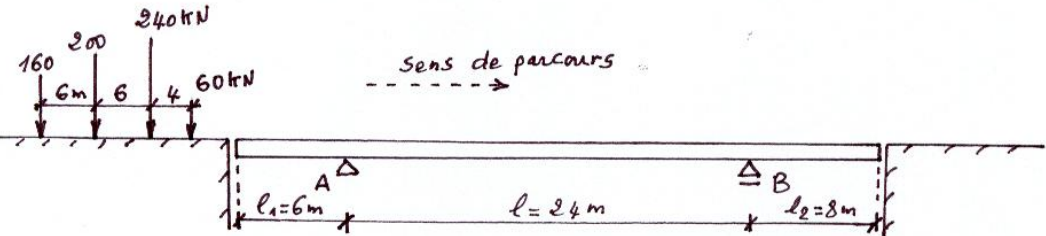 Fig. 1 Pont isostatique avec porte-à-fauxExercice 2Un pont route a une seule travée de longueur l = 30 m est constitué de poutres sous chaussée, chacune d'elles supporte une file de camions Bc.Tracer la ligne d'influence de l'effort tranchant T dans la section S d’abscisse.Calculer et .  (bc =1.1 et ) Exercice 3Un pont route a une seule travée de longueur l = 18 m. On suppose que chaque poutre supporte un tandem Bt. Tracer la ligne d'influence du moment fléchissant M dans la section S d'abscisse .Calculer et  bt = 1.0 et δBt = 1.107Exercice 4En utilisant la méthode d’approximations successives, vérifier la valeur de MS max du système Bt de l’exercice 3.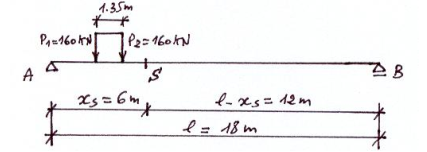 Fig. 2Exercice 5Une locomotive spéciale composée de 6 essieux se déplace de gauche vers la droite sur un pont-rail à une seule travée.Calculer le moment fléchissant maximal dans la section S (fig. 3)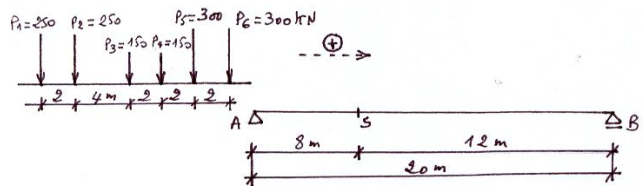 Fig. 3 Déplacement d’une locomotive dans un pont-rail.Exercice 6Soit un pont en béton précontraint à poutres sous chaussée de portée L = 32.4 m. On se propose de calculer le moment fléchissant maximal dans le tablier de ce pont du au système Bc au ¼ de la travée.Les camions Bc peuvent être disposés selon 2 files, leurs charges sont multipliées par les coefficients bc = 1.1 et  Bc  1.082Exercice 7Un pont dalle de portée 15 m est parcouru par un convoi Mc120. Calculer le moment maximal dans une section située à 6m de l’appui A. Le coefficient de majoration dynamique  Mc120  1.125 